บันทึกหลักการและเหตุผลประกอบร่างข้อบัญญัติองค์การบริหารส่วนตำบลหนองหงส์เรื่อง ควบคุมสถานที่จำหน่ายอาหารและสถานที่สะสมอาหาร พ.ศ.2562***************************หลักการ 	โดยที่เห็นเป็นการสมควรให้ปรับปรุงข้อบัญญัติ เรื่อง สถานที่จำหน่ายอาหารและสถานที่สะสมอาหาร เหตุผล 		เนื่องจากกระทรวงสาธารณสุขได้มีการออกกฎกระทรวงสุขลักษณะของสถานที่จำหน่ายอาหาร พ.ศ.2561 ซึ่งกำหนดหลักเกณฑ์ในการควบคุมสถานที่จำหน่ายอาหารไม่เหมาะสมกับการดำเนินการในปัจจุบัน ทั้งในขั้นตอนการปรุงประกอบอาหารและขั้นตอนการจำหน่ายอาหาร มีผลให้องค์กรปกครองส่วนท้องถิ่นต่าง ๆ จะต้องปรับปรุงหลักเกณฑ์ในการควบคุมสถานที่จำหน่ายอาหารในเขตท้องถิ่นให้สอดคล้องกับกฎกระทรวงดังกล่าว องค์การบริหารส่วนตำบลหนองหงส์ จึงจำเป็นต้องตราข้อบัญญัติขึ้นเพื่อใช้เป็นหลักในการดำเนินการกำหนดหลักเกณฑ์ วิธีการ และเงื่อนไขในการขออนุญาต การออกใบอนุญาตจัดตั้งสถานที่จำหน่ายอาหารและสถานที่สะสมอาหาร อัตราค่าธรรมเนียม ตลอดจนหลักเกณฑ์ต่างๆ เพื่อประโยชน์ในการควบคุมและกำกับดูแลสถานที่จำหน่ายอาหารและสถานที่สะสมอาหาร จึงตราข้อบัญญัตินี้			     ข้อบัญญัติองค์การบริหารส่วนตำบลหนองหงส์                          เรื่อง ควบคุมสถานที่จำหน่ายอาหารและสถานที่สะสมอาหาร พ.ศ.2562	โดยที่เป็นการสมควรให้ปรับปรุงข้อบัญญัติ เรื่อง ควบคุมสถานที่จำหน่ายอาหารและสถานที่สะสมอาหาร	อาศัยอำนาจตามความในมาตรา 71 แห่งพระราชบัญญัติสภาตำบลและองค์การบริหารส่วนตำบล พ.ศ.2537  และที่แก้ไขเพิ่มเติม ประกอบกับมาตรา 40 มาตรา 48 มาตรา 50 มาตรา 54 มาตรา 55 มาตรา 58 มาตรา 63 และมาตรา 65 แห่งพระราชบัญญัติการสาธารณสุข พ.ศ.2535 และที่แก้ไขเพิ่มเติม องค์การบริหารส่วนตำบลหนองหงส์ โดยความเห็นชอบของสภาองค์การบริหารส่วนตำบลหนองหงส์ และนายอำเภอทุ่งสง จึงตราข้อบัญญัติไว้ ดังต่อไปนี้	ข้อ ๑ ข้อบัญญัตินี้เรียกว่า “ข้อบัญญัติองค์การบริหารส่วนตำบลหนองหงส์ เรื่อง ควบคุมสถานที่จำหน่ายอาหารและสถานที่สะสมอาหาร พ.ศ.2562”		ข้อ ๒ ข้อบัญญัตินี้ให้ใช้บังคับในเขตองค์การบริหารส่วนตำบลหนองหงส์ตั้งแต่วันถัดจากวันประกาศในราชกิจจานุเบกษาเป็นต้นไป 		ข้อ ๓ ให้ยกเลิกข้อบัญญัติองค์การบริหารส่วนตำบลหนองหงส์ เรื่อง ควบคุมสถานที่จำหน่ายอาหารและสถานที่สะสมอาหาร พ.ศ.2560  		ข้อ 4 บรรดาข้อบัญญัติ ข้อบังคับ ระเบียบ ประกาศหรือคำสั่งอื่นใดซึ่งขัดหรือแย้งในส่วนที่ข้อบัญญัติองค์การบริหารส่วนตำบลหนองหงส์นี้ได้ตราไว้แล้ว ให้ใช้ข้อบัญญัติองค์การบริหารส่วนตำบลหนองหงส์นี้แทน		ข้อ 5 ในข้อบัญญัตินี้		“สถานที่จำหน่ายอาหาร” หมายความว่า อาคาร สถานที่ หรือบริเวณใดๆ ที่มิใช่ที่หรือทางสาธารณะ ที่จัดไว้เพื่อประกอบอาหารหรือปรุงอาหารจนสำเร็จและจำหน่ายให้ผู้ซื้อสามารถบริโภคได้ทันที ทั้งนี้ ไม่ว่าจะเป็น การจำหน่ายโดยจัดให้มีบริเวณไว้สำหรับการบริโภค ณ ที่นั้น หรือนำไปบริโภคที่อื่นก็ตาม 		“สถานที่สะสมอาหาร” หมายความว่า อาคาร สถานที่ หรือบริเวณใดๆ ที่มิใช่ที่หรือทางสาธารณะที่จัดไว้ สำหรับเก็บอาหารอันมีสภาพเป็นของสดหรือของแห้งหรืออาหารให้รูปลักษณะอื่นใด ซึ่งผู้ซื้อต้องนำไปทำประกอบ หรือปรุงเพื่อบริโภคในภายหลัง		“อาหารสด” หมายความว่า อาหารที่มีสภาพเป็นของสด เช่น เนื้อสัตว์ ผัก หรือผลไม้		“อาหารประเภทปรุงสำเร็จ” หมายความว่า อาหารที่ได้ผ่านการทำ ประกอบหรือปรุงสำเร็จพร้อมที่จะรับประทานได้ รวมทั้งของหวานและเครื่องดื่มชนิดต่าง ๆ		“อาหารแห้ง” หมายความว่า อาหารที่ผ่านกระบวนการทำให้แห้ง โดยการอบ รมควันตากแห้ง หรือวิธีการอื่นใด เพื่อลดปริมาณความชื้นที่มีอยู่ในอาหารลงและเก็บรักษาไว้ได้นานขึ้น		“เครื่องปรุงรส” หมายความว่า สิ่งที่ใช้ในกระบวนการปรุงอาหารให้มีรูปแบบ รสชาติหรือกลิ่นรสชวนรับประทาน เช่น เกลือ น้ำปลา น้ำส้มสายชู ซอส รวมทั้งเครื่องเทศ สมุนไพรหรือมัสตาร์ด		“วัตถุเจือปนอาหาร” หมายความว่า วัตถุที่ตามปกติมิได้ใช้เป็นอาหารหรือเป็นส่วนประกอบที่สำคัญของอาหาร แต่ใช้เจือปนในอาหารเพื่อประโยชน์ในการผลิต การบรรจุ การเก็บรักษา หรือการขนส่งและให้หมายความรวมถึงวัตถุที่มิได้เจือปนในอาหาร แต่บรรจุรวมอยู่กับอาหารเพื่อประโยชน์ดังกล่าวข้างต้น เช่น วัตถุกันชื้น วัตถุดูดออกซิเจน		“ผู้ประกอบกิจการ” หมายความว่า บุคคลหรือนิติบุคคลที่ได้รับใบอนุญาตหรือหนังสือรับรองการแจ้งจัดตั้งสถานที่จำหน่ายอาหาร และให้หมายความรวมถึงผู้ที่ได้รับมอบหมายให้ควบคุม กำกับหรือดูแลการดำเนินการของสถานที่จำหน่ายอาหารนั้น		“ผู้สัมผัสอาหาร” หมายความว่า บุคคลที่เกี่ยวข้องกับอาหารตั้งแต่กระบวนการเตรียมประกอบ ปรุง จำหน่ายและเสิร์ฟอาหาร รวมถึงการล้างและเก็บภาชนะอุปกรณ์		“ส่วนราชการท้องถิ่น” หมายความว่า องค์การบริหารส่วนตำบลหนองหงส์		“เจ้าพนักงานท้องถิ่น” หมายความว่า นายกองค์การบริหารส่วนตำบลหนองหงส์		“เจ้าพนักงานสาธารณสุข” หมายความว่า เจ้าพนักงานซึ่งได้รับการแต่งตั้งตามพระราชบัญญัติการสาธารณสุข พ.ศ.๒๕๓๕ หมวดที่ 1บททั่วไป		ข้อ 6 ผู้ดำเนินกิจการสถานที่จำหน่ายอาหารและสถานที่สะสมอาหารต้องดำเนินการให้เป็นไปตามหลักเกณฑ์ วิธีการ และเงื่อนไขที่กำหนดตามข้อบัญญัตินี้ รวมทั้งกฎกระทรวงและประกาศกระทรวงออกตามความในพระราชบัญญัติ การสาธารณสุข พ.ศ.๒๕๓๕หมวด 2สุขลักษณะของสถานที่จำหน่ายอาหาร		ข้อ 7 สถานที่จำหน่ายอาหารต้องมีการจัดการเกี่ยวกับสถานที่และบริเวณที่ใช้ทำประกอบหรือปรุงอาหาร จำหน่ายอาหาร และบริโภคอาหาร ดังต่อไปนี้		(๑) พื้นบริเวณที่ใช้ทำ ประกอบ หรือปรุงอาหารต้องสะอาด ทำด้วยวัสดุที่แข็งแรง ไม่ชำรุดและทำความสะอาดง่าย		(๒) ในกรณีที่มีผนังหรือเพดาน ผนังหรือเพดานต้องสะอาด ทำด้วยวัสดุที่แข็งแรง และไม่ชำรุด		(๓) มีการระบายอากาศเพียงพอ และในกรณีที่สถานที่จำหน่ายอาหารเป็นสถานที่สาธารณะตามกฎหมายว่าด้วยการควบคุมผลิตภัณฑ์ยาสูบ ต้องปฏิบัติตามกฎหมายว่าด้วยการควบคุมผลิตภัณฑ์ยาสูบ		(๔) มีแสงสว่างเพียงพอตามความเหมาะสมในแต่ละบริเวณ ทั้งนี้ ตามที่รัฐมนตรีโดยคำแนะนำของคณะกรรมการประกาศกำหนดในราชกิจจานุเบกษา		(๕) มีที่ล้างมือและอุปกรณ์สำหรับล้างมือที่ถูกสุขลักษณะสำหรับสถานที่และบริเวณสำหรับใช้ทำประกอบหรือปรุงอาหาร และบริโภคอาหาร เว้นแต่สถานที่หรือบริเวณบริโภคอาหารไม่มีพื้นที่เพียงพอสำหรับจัดให้มีที่ล้างมือ ต้องจัดให้มีอุปกรณ์สำหรับทำความสะอาดมือที่เหมาะสม		(๖) โต๊ะที่ใช้เตรียม ประกอบหรือปรุงอาหาร หรือจำหน่ายอาหาร ต้องสูงจากพื้นไม่น้อยกว่าหกสิบเซนติเมตร ทำด้วยวัสดุที่ทำความสะอาดง่าย และมีสภาพดี		(๗) โต๊ะหรือเก้าอี้ที่จัดไว้สำหรับบริโภคอาหารต้องสะอาด ทำด้วยวัสดุที่แข็งแรง และไม่ชำรุด		ข้อ 8 สถานที่จำหน่ายอาหารต้องมีการจัดการเกี่ยวกับส้วม ดังต่อไปนี้		(๑) ต้องจัดให้มีหรือจัดหาห้องส้วมที่มีสภาพดี พร้อมใช้ และมีจำนวนเพียงพอ		(๒) ห้องส้วมต้องสะอาด พื้นระบายน้ำได้ดี ไม่มีน้ำขัง มีการระบายอากาศที่ดี และมีแสงสว่างเพียงพอ		(๓) มีอ่างล้างมือที่ถูกสุขลักษณะและมีอุปกรณ์สำหรับล้างมือจำนวนเพียงพอ		(๔) ห้องส้วมต้องแยกเป็นสัดส่วน โดยประตูไม่เปิดโดยตรงสู่บริเวณที่เตรียม ทำ ประกอบหรือปรุงอาหาร ที่เก็บ ที่จำหน่าย ที่บริโภคอาหาร ที่ล้างและที่เก็บภาชนะอุปกรณ์ เว้นแต่จะมีการจัดการห้องส้วมให้สะอาดอยู่เสมอ และมีฉากปิดกั้นที่เหมาะสม ทั้งนี้ ประตูห้องส้วมต้องปิดตลอดเวลา		ข้อ 9 สถานที่จำหน่ายอาหารต้องมีการจัดการเกี่ยวกับมูลฝอย โดยมีถังรองรับมูลฝอยที่มีสภาพดี ไม่รั่วซึม ไม่ดูดซับน้ำ มีฝาปิดมิดชิด แยกเศษอาหารจากมูลฝอยประเภทอื่น และต้องดูแลรักษาความสะอาดถังรองรับมูลฝอยและบริเวณโดยรอบตัวถังรองรับมูลฝอยอย่างสม่ำเสมอ ทั้งนี้ การจัดการเกี่ยวกับมูลฝอยและถังรองรับมูลฝอยให้เป็นไปตามข้อบัญญัติท้องถิ่นเกี่ยวกับการจัดการมูลฝอยในสถานที่จำหน่ายอาหาร		ข้อ 10 สถานที่จำหน่ายอาหารต้องมีการจัดการเกี่ยวกับน้ำเสีย ดังต่อไปนี้		(๑) ต้องมีการระบายน้ำได้ดี ไม่มีน้ำขัง และไม่มีเศษอาหารตกค้างในบริเวณสถานที่จำหน่ายอาหาร		(๒) ต้องมีการแยกเศษอาหารออกจากภาชนะ อุปกรณ์ และเครื่องใช้ก่อนการทำความสะอาด		(๓) ต้องมีการแยกไขมันไปกำจัดก่อนระบายน้ำทิ้งออกสู่ระบบระบายน้ำ โดยใช้ถังดักไขมันหรือบ่อดักไขมัน หรือการบำบัดด้วยวิธีการอื่นที่มีประสิทธิภาพไม่ต่ำกว่าการบำบัดด้วยถังดักไขมันหรือบ่อดักไขมัน และน้ำทิ้งต้องได้มาตรฐานตามกฎหมายว่าด้วยการส่งเสริมและรักษาคุณภาพสิ่งแวดล้อมแห่งชาติ		ข้อ 11 สถานที่จำหน่ายอาหารต้องมีมาตรการในการป้องกันสัตว์ แมลงนำโรค และสัตว์เลี้ยงตามหลักวิชาการ		ข้อ 12 สถานที่จำหน่ายอาหารต้องมีมาตรการ อุปกรณ์ หรือเครื่องมือสำหรับป้องกันอัคคีภัยจากการใช้เชื้อเพลิงในการทำ ประกอบ หรือปรุงอาหารหมวด 3สุขลักษณะของอาหาร กรรมวิธีการทำ ประกอบ หรือปรุง การเก็บรักษา และการจำหน่ายอาหาร		ข้อ 13 สถานที่จำหน่ายอาหารต้องมีการจัดการเกี่ยวกับอาหารสด ตามหลักเกณฑ์ดังต่อไปนี้		(๑) อาหารสดที่นำมาประกอบและปรุงอาหาร ต้องเป็นอาหารสดที่มีคุณภาพดี สะอาดและปลอดภัยต่อผู้บริโภค		(๒) อาหารสดต้องเก็บรักษาในอุณหภูมิที่เหมาะสม และเก็บเป็นสัดส่วน มีการปกปิดไม่วางบนพื้นหรือบริเวณที่อาจทำให้อาหารปนเปื้อน ทั้งนี้ ให้เป็นไปตามหลักเกณฑ์และวิธีการที่รัฐมนตรีโดยคำแนะนำของคณะกรรมการประกาศกำหนดในราชกิจจานุเบกษา		ข้อ ๑4 สถานที่จำหน่ายอาหารต้องมีการจัดการเกี่ยวกับอาหารแห้ง อาหารในภาชนะบรรจุที่ปิดสนิท เครื่องปรุงรส และวัตถุเจือปนอาหาร ตามหลักเกณฑ์ ดังต่อไปนี้		(๑) อาหารแห้งต้องสะอาด ปลอดภัย ไม่มีการปนเปื้อน และมีการเก็บอย่างเหมาะสม		(๒) อาหารในภาชนะบรรจุที่ปิดสนิท เครื่องปรุงรส วัตถุเจือปนอาหาร และสิ่งอื่นที่นำมาใช้ในกระบวนการประกอบหรือปรุงอาหารต้องปลอดภัย และได้มาตรฐานตามกฎหมายว่าด้วยอาหาร		ข้อ ๑5 สถานที่จำหน่ายอาหารต้องมีการจัดการเกี่ยวกับอาหารประเภทปรุงสำเร็จตามหลักเกณฑ์ ดังต่อไปนี้		(๑) อาหารประเภทปรุงสำเร็จต้องเก็บในภาชนะที่สะอาด ปลอดภัย และมีการป้องกันการปนเปื้อน รวมทั้งวางสูงจากพื้นไม่น้อยกว่าหกสิบเซนติเมตร		(๒) มีการควบคุมคุณภาพอาหารประเภทปรุงสำเร็จให้สะอาด ปลอดภัยสำหรับการบริโภคตามชนิดของอาหาร ตามที่รัฐมนตรีโดยคำแนะนำของคณะกรรมการประกาศกำหนดในราชกิจจานุเบกษา		(๓) มีการจัดการสุขลักษณะของการจำหน่ายอาหารตามที่รัฐมนตรีโดยคำแนะนำของคณะกรรมการประกาศกำหนดในราชกิจจานุเบกษา		ข้อ ๑6 น้ำดื่มหรือเครื่องดื่มที่เป็นอาหารในภาชนะบรรจุที่ปิดสนิทที่ใช้ในสถานที่จำหน่ายอาหารต้องมีคุณภาพและมาตรฐานตามกฎหมายว่าด้วยอาหาร โดยต้องวางสูงจากพื้นไม่น้อยกว่าสิบห้าเซนติเมตรและต้องทำความสะอาดพื้นผิวภายนอกของภาชนะบรรจุให้สะอาดก่อนนำมาให้บริการ		ในกรณีที่เป็นน้ำดื่มที่ไม่ได้เป็นอาหารในภาชนะบรรจุที่ปิดสนิทหรือเครื่องดื่มที่ปรุงจำหน่ายต้องบรรจุในภาชนะที่สะอาด มีการปกปิด และป้องกันการปนเปื้อน โดยต้องวางสูงจากพื้นไม่น้อยกว่าหกสิบเซนติเมตร ทั้งนี้ น้ำดื่มและน้ำที่ใช้สำหรับปรุงเครื่องดื่มต้องมีคุณภาพไม่ต่ำกว่าเกณฑ์คุณภาพน้ำบริโภคที่กรมอนามัยกำหนด		ข้อ ๑7 การทำ ประกอบ หรือปรุงอาหารต้องใช้น้ำที่มีคุณภาพไม่ต่ำกว่าเกณฑ์คุณภาพน้ำบริโภคที่กรมอนามัยกำหนด		ข้อ ๑8 สถานที่จำหน่ายอาหารต้องมีการจัดการเกี่ยวกับน้ำแข็ง ตามหลักเกณฑ์ ดังต่อไปนี้		(๑) ใช้น้ำแข็งที่สะอาดและมีคุณภาพมาตรฐานตามกฎหมายว่าด้วยอาหาร		(๒) เก็บในภาชนะที่สะอาด สภาพดี มีฝาปิด และวางสูงจากพื้นไม่น้อยกว่าสิบห้าเซนติเมตรปากขอบภาชนะสูงจากพื้นไม่น้อยกว่าหกสิบเซนติเมตร ไม่วางในบริเวณที่อาจก่อให้เกิดการปนเปื้อนและต้องไม่ระบายน้ำจากถังน้ำแข็งลงสู่พื้นบริเวณที่วางภาชนะ		(๓) ใช้อุปกรณ์สำหรับคีบหรือตักน้ำแข็งโดยเฉพาะ โดยอุปกรณ์ต้องสะอาดและมีด้ามจับ		(๔) ห้ามนำอาหารหรือสิ่งของอื่นไปแช่รวมกับน้ำแข็งสำหรับบริโภค		ข้อ ๑9 สถานที่จำหน่ายอาหารต้องมีการจัดการเกี่ยวกับน้ำใช้ ตามหลักเกณฑ์ ดังต่อไปนี้		(๑) น้ำใช้ต้องเป็นน้ำประปา ยกเว้นในท้องถิ่นที่ไม่มีน้ำประปาให้ใช้น้ำที่มีคุณภาพเทียบเท่าน้ำประปาหรือเป็นไปตามคำแนะนำของเจ้าพนักงานสาธารณสุข		(๒) ภาชนะบรรจุน้ำใช้ต้องสะอาด ปลอดภัย และสภาพดี		ข้อ 20 สถานที่จำหน่ายอาหารต้องมีการจัดการสารเคมี สารทำความสะอาด วัตถุมีพิษหรือวัตถุที่อาจเป็นอันตรายต่ออาหาร โดยติดฉลากและป้ายให้เห็นชัดเจน พร้อมทั้งมีคำเตือนและคำแนะนำเมื่อเกิดอุบัติภัยจากสารดังกล่าว และการจัดเก็บต้องแยกบริเวณเป็นสัดส่วนต่างหากจากบริเวณที่ใช้ทำ ประกอบ ปรุง จำหน่าย และบริโภคอาหาร		ในกรณีที่มีการเปลี่ยนถ่ายสารเคมี สารทำความสะอาด วัตถุมีพิษ หรือวัตถุที่อาจเป็นอันตรายต่ออาหารจากภาชนะบรรจุเดิม ห้ามนำภาชนะบรรจุนั้นมาใช้บรรจุอาหาร และห้ามนำภาชนะบรรจุอาหารมาใช้บรรจุสารเคมี สารทำความสะอาดวัตถุมีพิษ หรือวัตถุที่อาจเป็นอันตรายต่ออาหาร		ข้อ 21 ห้ามใช้ก๊าซหุงต้มเป็นเชื้อเพลิงในการทำ ประกอบ หรือปรุงอาหารบนโต๊ะหรือที่รับประทานอาหารในสถานที่จำหน่ายอาหาร		ข้อ 22 ห้ามใช้เมทานอลหรือเมทิลแอลกอฮอล์เป็นเชื้อเพลิงในการทำ ประกอบ ปรุง หรืออุ่นอาหารในสถานที่จำหน่ายอาหาร เว้นแต่เป็นการใช้แอลกอฮอล์แข็งสำหรับใช้เป็นเชื้อเพลิง ทั้งนี้ผลิตภัณฑ์ดังกล่าวต้องมีมาตรฐานตามกฎหมายว่าด้วยมาตรฐานผลิตภัณฑ์อุตสาหกรรมหมวด 4สุขลักษณะของภาชนะ อุปกรณ์ และเครื่องใช้อื่น ๆ		ข้อ 23 สถานที่จำหน่ายอาหารต้องมีการจัดการเกี่ยวกับภาชนะ อุปกรณ์ และเครื่องใช้ตามหลักเกณฑ์ ดังต่อไปนี้		(๑) ภาชนะ อุปกรณ์ และเครื่องใช้ต่าง ๆ ต้องสะอาดและทำจากวัสดุที่ปลอดภัย เหมาะสมกับอาหารแต่ละประเภท มีสภาพดี ไม่ชำรุด และมีการป้องกันการปนเปื้อนที่เหมาะสม		(๒) มีการจัดเก็บภาชนะ อุปกรณ์ และเครื่องใช้ไว้ในที่สะอาด โดยวางสูงจากพื้นไม่น้อยกว่าหกสิบเซนติเมตร และมีการปกปิดหรือป้องกันการปนเปื้อนที่เหมาะสม		(๓) จัดให้มีช้อนกลาง สำหรับอาหารที่รับประทานร่วมกัน		(๔) ตู้เย็น ตู้แช่ หรืออุปกรณ์เก็บรักษาคุณภาพอาหารด้วยความเย็นอื่น ๆ ต้องสะอาดมีสภาพดี ไม่ชำรุด และมีประสิทธิภาพเหมาะสมในการเก็บรักษาคุณภาพอาหาร		(๕) ตู้อบ เตาอบ เตาไมโครเวฟ อุปกรณ์ประกอบหรือปรุงอาหารด้วยความร้อนอื่น ๆหรืออุปกรณ์เตรียมอาหาร ต้องสะอาด มีประสิทธิภาพ ปลอดภัย สภาพดี และไม่ชำรุด		ข้อ ๒4 สถานที่จำหน่ายอาหารต้องมีการจัดการเกี่ยวกับการทำความสะอาดภาชนะอุปกรณ์ และเครื่องใช้ ตามหลักเกณฑ์ ดังต่อไปนี้		(๑) ภาชนะ อุปกรณ์ และเครื่องใช้ที่รอการทำความสะอาด ต้องเก็บในที่ที่สามารถป้องกันสัตว์และแมลงนำโรคได้		(๒) มีการทำความสะอาดภาชนะ อุปกรณ์ และเครื่องใช้ที่ถูกสุขลักษณะ และใช้สารทำความสะอาดที่เหมาะสม โดยปฏิบัติตามคำแนะนำการใช้สารทำความสะอาดนั้น ๆ จากผู้ผลิต		(๓) จัดให้มีการฆ่าเชื้อภาชนะ อุปกรณ์ และเครื่องใช้ภายหลังการทำความสะอาด		ให้รัฐมนตรีโดยคำแนะนำของคณะกรรมการประกาศในราชกิจจานุเบกษา กำหนดสารที่ห้ามใช้ในการทำความสะอาดภาชนะ อุปกรณ์ และเครื่องใช้หมวด 5สุขลักษณะส่วนบุคคลของผู้ประกอบกิจการและผู้สัมผัสอาหาร		ข้อ ๒5 ผู้ประกอบกิจการและผู้สัมผัสอาหารต้องปฏิบัติตามหลักเกณฑ์ด้านสุขลักษณะดังต่อไปนี้		(๑) ผู้ประกอบกิจการและผู้สัมผัสอาหารต้องมีสุขภาพร่างกายแข็งแรง ไม่เป็นโรคติดต่อหรือพาหะนำโรคติดต่อ โรคผิวหนังที่น่ารังเกียจ หรือโรคอื่น ๆ ตามที่กำหนดในข้อบัญญัตินี้ ในกรณีที่เจ็บป่วยต้องหยุดปฏิบัติงานและรักษาให้หายก่อนจึงกลับมาปฏิบัติงานได้		(๒) ผู้ประกอบกิจการและผู้สัมผัสอาหารต้องผ่านการอบรมตามหลักเกณฑ์ และวิธีการที่รัฐมนตรีโดยคำแนะนำของคณะกรรมการประกาศกำหนดในราชกิจจานุเบกษา		(๓) ผู้สัมผัสอาหารต้องรักษาความสะอาดของร่างกาย สวมใส่เสื้อผ้าและอุปกรณ์ป้องกันที่สะอาดและสามารถป้องกันการปนเปื้อนสู่อาหารได้		(๔) ผู้สัมผัสอาหารต้องล้างมือและปฏิบัติตนในการเตรียม ประกอบ ปรุง จำหน่ายและเสิร์ฟอาหาร ให้ถูกสุขลักษณะ และไม่กระทำการใด ๆ ที่จะทำให้เกิดการปนเปื้อนต่ออาหารหรือก่อให้เกิดโรค		(๕) ปฏิบัติการอื่นใดเกี่ยวกับสุขลักษณะตามที่กำหนดในข้อบัญญัตินี้หมวด 6สุขลักษณะในการดำเนินกิจการสถานที่สะสมอาหาร		ข้อ ๒6 ผู้จัดตั้งสถานที่สะสมอาหารต้องจัดสถานที่ตลอดจนสิ่งอื่นที่ใช้ในการประกอบกิจการให้ถูกต้อง ด้วยสุขลักษณะและเงื่อนไขตามลักษณะของกิจการ ดังต่อไปนี้ 		(๑) ตั้งอยู่ห่างจากบริเวณที่น่าจะเป็นอันตรายต่อสุขภาพ เช่น ที่ฝัง เผา หรือเก็บศพ ที่เททิ้งสิ่งปฏิกูล ที่เลี้ยงสัตว์หรือที่อื่นใด ที่เจ้าพนักงานสาธารณสุขเห็นว่าเป็นอันตรายต่อสุขภาพไม่น้อยกว่าหนึ่งร้อยเมตร  เว้นแต่สามารถ ปรับปรุงสถานที่ให้ถูกต้องด้วยสุขลักษณะตามคำแนะนำของเจ้าพนักงานสาธารณสุขหรือคำสั่งของเจ้าพนักงานท้องถิ่น 		(๒) พื้นทำด้วยวัสดุถาวร ทำความสะอาดง่าย 		(๓) จัดให้มีระบบการระบายน้ำอย่างเพียงพอและถูกต้องด้วยสุขลักษณะ 		(๔) จัดให้มีแสงสว่างและการระบายอากาศเพียงพอและถูกต้องด้วยสุขลักษณะ 		(๕) จัดให้มีส้วมที่เพียงพอและถูกต้องด้วยสุขลักษณะ 		(๖) จัดให้มีที่รองรับมูลฝอยและสิ่งปฏิกูลที่เพียงพอและถูกต้องด้วยสุขลักษณะ 		(๗) ปฏิบัติการอื่นใดเกี่ยวด้วยสุขลักษณะตามคำแนะนำของเจ้าพนักงานสาธารณสุข คำสั่งของเจ้าพนักงานท้องถิ่นหมวด 7 ใบอนุญาตและหนังสือรับรองการแจ้งส่วนที่ ๑ ใบอนุญาต		ข้อ ๒7 ผู้ใดจะจัดตั้งสถานที่จำหน่ายอาหารและสถานที่สะสมอาหารในอาคารหรือพื้นที่ใดซึ่งมีพื้นที่เกินสองร้อยตารางเมตรและมิใช่เป็นการขายของในตลาดต้องได้รับใบอนุญาตจากเจ้าพนักงานท้องถิ่น 		ข้อ ๒8 ผู้ใดประสงค์จะขอจัดตั้งสถานที่จำหน่ายอาหารและสถานที่สะสมอาหารในอาคารหรือพื้นที่ใด ซึ่งมีพื้นที่เกินสองร้อยตารางเมตรจะต้องยื่นคำขอรับใบอนุญาตตามแบบที่กำหนดไว้ท้ายข้อบัญญัตินี้ พร้อมกับเอกสาร และหลักฐานดังต่อไปนี้ 		(๑) สำเนาบัตรประจำตัวประชาชน/บัตรข้าราชการ/บัตรพนักงานรัฐวิสาหกิจ		(๒) สำเนาทะเบียนบ้าน		(๓) ใบรับรองแพทย์		(๔) สำเนาหนังสือรับรองการจดทะเบียนนิติบุคคล พร้อมสำเนาบัตรประจำตัวประชาชนของผู้แทนนิติบุคคลในกรณีที่ผู้ขออนุญาตเป็นนิติบุคคล		(๕) หนังสือมอบอำนาจในกรณีที่เจ้าของกิจการไม่มายื่นคำขอรับหนังสือรับรองการแจ้งด้วยตนเอง		(๖) สำเนาหลักฐานการอนุญาตหรือหลักฐานอื่นตามกฎหมายที่เกี่ยวข้องกำหนดไว้		ข้อ ๒9 เมื่อได้รับคำขอรับใบอนุญาตหรือคำขอต่ออายุใบอนุญาต ให้เจ้าพนักงานท้องถิ่นตรวจสอบ ความถูกต้องของคำขอและความครบถ้วนของเอกสารหลักฐานทันที กรณีไม่ถูกต้องครบถ้วน ให้เจ้าพนักงานท้องถิ่น แจ้งต่อผู้ยื่นคำขอให้แก้ไขเพิ่มเติมเพื่อดำเนินการ หากไม่สามารถดำเนินการได้ในขณะนั้น ให้จัดทำบันทึกความบกพร่อง และรายการเอกสารหรือหลักฐานยื่นเพิ่มเติมภายในระยะเวลาที่กำหนด โดยให้เจ้าหน้าที่และผู้ยื่นคำขอลงนามไว้ใน บันทึกนั้นด้วย 		เจ้าพนักงานท้องถิ่นต้องออกใบอนุญาตหรือมีหนังสือแจ้งคำสั่งไม่อนุญาตพร้อมด้วยเหตุผลให้ผู้ขออนุญาต ทราบภายในสามสิบวันนับแต่วันได้รับคำขอซึ่งมีรายละเอียดถูกต้องหรือครบถ้วนตามที่กำหนดในข้อบัญญัตินี้ 		ในกรณีที่มีเหตุจำเป็นที่เจ้าพนักงานท้องถิ่นไม่อาจออกใบอนุญาตหรือยังไม่อาจมีคำสั่งไม่อนุญาตได้ภายใน กำหนดเวลาตามวรรคสอง ให้ขยายเวลาออกไปได้อีกไม่เกินสองครั้งครั้งละไม่เกินสิบห้าวันแต่ต้องมีหนังสือแจ้ง การขยายเวลาและเหตุจำเป็นแต่ละครั้งให้ผู้ขออนุญาตทราบก่อนสิ้นกำหนดเวลาตามวรรคสองหรือตามที่ได้ขยายเวลาไว้ แล้วนั้น แล้วแต่กรณี ทั้งนี้ หากเจ้าพนักงานท้องถิ่นพิจารณายังไม่แล้วเสร็จ ให้แจ้งเป็นหนังสือให้ผู้ยื่นคำขอทราบถึง เหตุแห่งความล่าช้าทุกเจ็ดวันจนกว่าจะพิจารณาแล้วเสร็จ พร้อมสำเนาแจ้ง คณะกรรมการพัฒนาระบบราชการทราบทุกครั้งทราบทุกครั้ง 		ข้อ 30 ผู้ได้รับอนุญาตต้องมารับใบอนุญาตภายในสิบห้าวัน(หรือตามที่เห็นสมควร)นับแต่วันที่ได้รับหนังสือ แจ้งการอนุญาตจากเจ้าพนักงานท้องถิ่น เว้นแต่จะมีเหตุอันสมควรและได้แจ้งต่อเจ้าพนักงานท้องถิ่นทราบแล้ว		ข้อ ๓1 บรรดาใบอนุญาตที่ออกให้ตามข้อบัญญัตินี้ ให้มีอายุหนึ่งปีนับแต่วันที่ออกใบอนุญาต และให้ใช้ได้เพียงในเขตอำนาจขององค์การบริหารส่วนตำบลหนองหงส์เท่านั้น การขอต่ออายุใบอนุญาตจะต้องยื่นคำขอก่อนใบอนุญาตสิ้นอายุ เมื่อได้ยื่นคำขอพร้อมกับเสียค่าธรรมเนียม แล้วให้ประกอบกิจการต่อไปได้จนกว่าเจ้าพนักงานท้องถิ่นจะสั่งไม่ต่ออายุใบอนุญาต 		ข้อ ๓2 ผู้ได้รับใบอนุญาตตามข้อบัญญัตินี้ ต้องแสดงใบอนุญาตไว้โดยเปิดเผยและเห็นได้ง่าย ณ สถานที่ ประกอบกิจการตลอดเวลาที่ประกอบกิจการ		ข้อ ๓3 ในกรณีที่ใบอนุญาตสูญหาย ถูกทำลาย หรือชำรุดในสาระที่สำคัญ ให้ผู้ได้รับใบอนุญาตยื่นคำขอ รับใบแทนใบอนุญาตภายในสิบห้าวันนับแต่วันที่ได้ทราบถึงการสูญหาย ถูกทำลาย หรือชำรุด ตามแบบที่กำหนดไว้ท้ายข้อบัญญัตินี้ การขอรับใบแทนใบอนุญาตและการออกใบแทนใบอนุญาตให้เป็นไปตามหลักเกณฑ์ วิธีการ และเงื่อนไข ดังต่อไปนี้ 		(๑) ในกรณีใบอนุญาตสูญหาย ให้ผู้ยื่นคำขอรับใบแทนใบอนุญาตนำสำเนาบันทึกการแจ้งความต่อพนักงาน เจ้าหน้าที่แห่งท้องที่ที่ใบอนุญาตสูญหายมาแสดงต่อเจ้าพนักงานท้องถิ่นประกอบด้วย		 (๒) ในกรณีใบอนุญาตถูกทำลาย หรือชำรุดในสาระที่สำคัญ ให้ผู้ยื่นคำขอรับใบแทนใบอนุญาตนำใบอนุญาตเดิมเท่าที่เหลืออยู่มาแสดงต่อเจ้าพนักงานท้องถิ่นประกอบด้วย		ข้อ ๓4 ในกรณีที่ปรากฏว่าผู้รับใบอนุญาตตามข้อบัญญัตินี้ ไม่ปฏิบัติหรือปฏิบัติไม่ถูกต้องตามบท แห่งพระราชบัญญัติการสาธารณสุข พ.ศ.๒๕๓๕ กฎกระทรวง หรือข้อบัญญัตินี้ หรือเงื่อนไขที่ระบุไว้ในใบอนุญาต ในเรื่องที่กำหนดไว้เกี่ยวกับการประกอบกิจการตามที่ได้รับใบอนุญาตตามข้อบัญญัตินี้ เจ้าพนักงานท้องถิ่นมีอำนาจ สั่งพักใช้ใบอนุญาตได้ภายในเวลาที่เห็นสมควรแต่ต้องไม่เกินสิบห้าวัน 		ข้อ ๓5 เจ้าพนักงานท้องถิ่นมีอำนาจออกคำสั่งเพิกถอนใบอนุญาตเมื่อปรากฏว่าผู้รับใบอนุญาต 			(๑) ถูกสั่งพักใช้ใบอนุญาตตั้งแต่สองครั้งขึ้นไปและมีเหตุที่จะต้องถูกสั่งพักใช้ใบอนุญาตอีก 		(๒) ต้องคำพิพากษาถึงที่สุดว่าได้กระทำความผิดตามพระราชบัญญัติการสาธารณสุข พ.ศ. ๒๕๓๕ 		(๓) ไม่ปฏิบัติหรือปฏิบัติไม่ถูกต้องตามบทแห่งพระราชบัญญัติการสาธารณสุข พ.ศ.๒๕๓๕ กฎกระทรวง หรือข้อบัญญัตินี้ หรือเงื่อนไขที่ระบุไว้ในใบอนุญาตในเรื่องที่กำหนดไว้เกี่ยวกับการประกอบกิจการตามที่ได้รับใบอนุญาต ตามข้อบัญญัตินี้ และการไม่ปฏิบัติหรือปฏิบัติไม่ถูกต้องนั้นก่อให้เกิดอันตรายอย่างร้ายแรงต่อสุขภาพของประชาชน หรือมีผลกระทบต่อสภาวะความเป็นอยู่ที่เหมาะสมกับการดำรงชีพของประชาชน 		ข้อ ๓6 คำสั่งพักใช้ใบอนุญาตและคำสั่งเพิกถอนใบอนุญาต ให้ทำเป็นหนังสือแจ้งให้ผู้รับใบอนุญาตทราบ ในกรณีที่ไม่พบผู้รับใบอนุญาต หรือผู้รับใบอนุญาตไม่ยอมรับคำสั่งดังกล่าว ให้ส่งคำสั่งโดยทางไปรษณีย์ตอบรับ หรือให้ปิดคำสั่งนั้นไว้ในที่เปิดเผยเห็นได้ง่าย ณ ภูมิลำเนาหรือสำนักทำการงานของผู้รับใบอนุญาต และให้ถือว่าผู้รับใบอนุญาตนั้นได้รับทราบคำสั่งแล้วตั้งแต่เวลาที่คำสั่งไปถึง หรือวันปิดคำสั่ง แล้วแต่กรณี 		ข้อ ๓7 ผู้ถูกสั่งเพิกถอนใบอนุญาตจะขอรับใบอนุญาตสำหรับการประกอบกิจการที่ถูกเพิกถอนใบอนุญาตอีกไม่ได้จนกว่าจะพ้นกำหนดหนึ่งปีนับแต่วันที่ถูกสั่งเพิกถอนใบอนุญาตส่วนที่ ๒ หนังสือรับรองการแจ้ง		ข้อ ๓8 ผู้ใดจะจัดตั้งสถานที่จำหน่ายอาหารและสถานที่สะสมอาหารในอาคารหรือพื้นที่ใดซึ่งมีพื้นที่ไม่เกินสองร้อยตารางเมตรและมิใช่เป็นการขายของในตลาดต้องแจ้งต่อเจ้าพนักงานท้องถิ่นเพื่อขอรับหนังสือรับรองการแจ้งก่อนการจัดตั้ง 		ข้อ ๓9 ผู้ใดประสงค์จะขอจัดตั้งสถานที่จำหน่ายอาหารและสถานที่สะสมอาหารในอาคารหรือพื้นที่ใด ซึ่งมีพื้นที่ไม่เกินสองร้อยตารางเมตรและมิใช่เป็นการขายของในตลาดจะต้องแจ้งต่อเจ้าพนักงานท้องถิ่นตามแบบที่กำหนดไว้ท้ายข้อบัญญัตินี้ พร้อมกับเอกสารและหลักฐานดังต่อไปนี้		(๑) สำเนาบัตรประจำตัวประชาชน/บัตรข้าราชการ/บัตรพนักงานรัฐวิสาหกิจ		(๒) สำเนาทะเบียนบ้าน		(๓) ใบรับรองแพทย์		(๔) สำเนาหนังสือรับรองการจดทะเบียนนิติบุคคล พร้อมสำเนาบัตรประจำตัวประชาชนของผู้แทนนิติบุคคลในกรณีที่ผู้ขออนุญาตเป็นนิติบุคคล		(๕) หนังสือมอบอำนาจในกรณีที่เจ้าของกิจการไม่มายื่นคำขอรับหนังสือรับรองการแจ้งด้วยตนเอง		(๖) สำเนาหลักฐานการอนุญาตหรือหลักฐานอื่นตามกฎหมายที่เกี่ยวข้องกำหนดไว้	 		ข้อ 40 เมื่อเจ้าพนักงานท้องถิ่นได้รับแจ้ง ให้ออกใบรับแก่ผู้แจ้งเพื่อใช้เป็นหลักฐานในการประกอบกิจการ ตามที่แจ้งได้ชั่วคราวในระหว่างเวลาที่เจ้าพนักงานท้องถิ่นยังมิได้ออกหนังสือรับรองการแจ้ง 		ให้เจ้าพนักงานท้องถิ่นตรวจการแจ้งให้ถูกต้องตามแบบที่กำหนดในข้อบัญญัตินี้ตามวรรคหนึ่ง ถ้าการแจ้ง เป็นไปโดยถูกต้องให้เจ้าพนักงานท้องถิ่นออกหนังสือรับรองการแจ้งให้ผู้แจ้งภายในเจ็ดวันทำการนับแต่วันที่ได้รับแจ้ง 		ในใบรับแจ้งหรือหนังสือรับรองการแจ้ง เจ้าพนักงานท้องถิ่นจะกำหนดเงื่อนไขให้ผู้แจ้งหรือผู้ได้รับหนังสือรับรองการแจ้งปฏิบัติเป็นการเฉพาะรายก็ได้ 		ในกรณีที่การแจ้งไม่ถูกต้องหรือไม่สมบูรณ์ให้เจ้าพนักงานท้องถิ่นแจ้งให้ผู้แจ้งทราบเพื่อดำเนินการแก้ไข หรือเพิ่มเติม หากไม่สามารถดำเนินการได้ในขณะนั้น ให้จัดทำบันทึกความบกพร่องและรายการเอกสารหรือหลักฐาน ยื่นเพิ่มเติมภายในเจ็ดวันนับแต่วันที่ได้รับแจ้ง โดยให้เจ้าหน้าที่และผู้ยื่นคำขอลงนามไว้ในบันทึกนั้นด้วย ถ้าผู้แจ้งไม่ดำเนินการแก้ไขให้ถูกต้องภายในเจ็ดวันทำการนับแต่วันที่ได้รับแจ้งจากเจ้าพนักงานท้องถิ่น ให้เจ้าพนักงานท้องถิ่น มีอำนาจสั่งให้การแจ้งของผู้แจ้งเป็นอันสิ้นผล แต่ถ้าผู้แจ้งได้ดำเนินการแก้ไขภายในเวลาที่กำหนดแล้ว ให้เจ้าพนักงาน ท้องถิ่นออกหนังสือรับรองการแจ้งให้ผู้แจ้งภายในเจ็ดวันทำการนับแต่วันที่ได้รับการแจ้งซึ่งมีรายละเอียดถูกต้อง ตามแบบที่กำหนดไว้ท้ายข้อบัญญัตินี้		ข้อ ๔1 ผู้ได้รับหนังสือรับรองการแจ้งต้องแสดงหนังสือรับรองการแจ้งไว้โดยเปิดเผยและเห็นได้ง่าย ณ สถานที่ดำเนินกิจการตลอดเวลาที่ดำเนินกิจการ 		ข้อ ๔2 ในกรณีที่หนังสือรับรองการแจ้งสูญหาย ถูกทำลาย หรือชำรุดในสาระที่สำคัญ ให้ผู้ได้รับหนังสือรับรองการแจ้งยื่นขอรับใบแทนหนังสือรับรองการแจ้งภายในสิบห้าวันนับแต่วันที่ได้ทราบถึงการสูญหาย ถูกทำลาย หรือชำรุด ตามแบบที่กำหนดไว้ท้ายข้อบัญญัตินี้ การขอรับใบแทนและการออกใบแทนหนังสือรับรองการแจ้งให้เป็นไปตามหลักเกณฑ์ วิธีการ และเงื่อนไข ดังต่อไปนี้ 		(๑) ในกรณีหนังสือรับรองการแจ้งสูญหาย ให้ผู้ยื่นขอรับใบแทนหนังสือรับรองการแจ้งนำสำเนาบันทึก การแจ้งความต่อพนักงานเจ้าหน้าที่แห่งท้องที่ที่หนังสือรับรองการแจ้งสูญหายมาแสดงต่อเจ้าพนักงานท้องถิ่นประกอบด้วย 		(๒) ในกรณีหนังสือรับรองการแจ้งถูกทำลาย หรือชำรุดในสาระที่สำคัญ ให้ผู้ยื่นขอรับใบแทนหนังสือรับรอง การแจ้งนำใบอนุญาตเดิมเท่าที่เหลืออยู่ มาแสดงต่อเจ้าพนักงานท้องถิ่นประกอบด้วย 		ข้อ ๔3 เมื่อผู้แจ้งประสงค์จะเลิกกิจการหรือโอนการดำเนินกิจการให้แก่บุคคลอื่นให้แจ้งให้เจ้าพนักงาน ท้องถิ่นทราบด้วย 		ข้อ ๔4 ในกรณีที่ผู้ดำเนินกิจการใดดำเนินกิจการตามที่ระบุไว้ในข้อบัญญัตินี้โดยมิได้แจ้งต่อเจ้าพนักงาน ท้องถิ่นและเคยได้รับโทษตามพระราชบัญญัติการสาธารณสุข พ.ศ.๒๕๓๕ เพราะเหตุที่ฝ่าฝืนดำเนินกิจการโดยมิได้ แจ้งต่อเจ้าพนักงานท้องถิ่นมาแล้วครั้งหนึ่ง ยังฝ่าฝืนดำเนินกิจการโดยมิได้แจ้งต่อเจ้าพนักงานท้องถิ่นต่อไป ให้เจ้าพนักงาน ท้องถิ่นมีอำนาจสั่งให้ผู้นั้นหยุดดำเนินกิจการไว้จนกว่าจะได้ดำเนินการแจ้งต่อเจ้าพนักงานท้องถิ่น ถ้ายังฝ่าฝืนอีก ให้เจ้าพนักงานท้องถิ่นมีอำนาจสั่งห้ามการดำเนินกิจการนั้นไว้ตามเวลาที่กำหนดซึ่งต้องไม่เกินสองปีก็ได้หมวด 8อำนาจหน้าที่ของเจ้าพนักงานท้องถิ่นและเจ้าพนักงานสาธารณสุข		ข้อ 45 เจ้าพนักงานท้องถิ่นและเจ้าพนักงานสาธารณสุข มีอำนาจดังต่อไปนี้		(๑) มีหนังสือเรียกบุคคลใด ๆ มาให้ถ้อยคำหรือแจ้งข้อเท็จจริง หรือทำคำชี้แจงเป็นหนังสือหรือให้ส่งเอกสารหลักฐานใดเพื่อตรวจสอบหรือเพื่อประกอบการพิจารณา		(๒) เข้าไปในอาคารหรือสถานที่ใด ๆ ในเวลาระหว่างพระอาทิตย์ขึ้นและพระอาทิตย์ตกหรือในเวลาทำการเพื่อตรวจสอบหรือควบคุมให้เป็นไปตามข้อบัญญัตินี้ ในการนี้ ให้มีอำนาจสอบถามข้อเท็จจริงหรือเรียกหนังสือรับรองการแจ้งหรือหลักฐานที่เกี่ยวข้องจากเจ้าของหรือผู้ครอบครองอาคารหรือสถานที่นั้น		(๓) แนะนำให้ผู้ได้รับใบอนุญาตปฏิบัติให้ถูกต้องตามเงื่อนไขในใบอนุญาตตามข้อบัญญัตินี้ 			(๔) ยึดหรืออายัดสิ่งของใด ๆ ที่อาจก่อให้เกิดอันตรายต่อสุขภาพของประชาชนเพื่อประโยชน์ในการดำเนินคดีหรือเพื่อนำไปทำลายในกรณีจำเป็น		(๕) เก็บหรือนำสินค้าหรือสิ่งของใด ๆ ที่สงสัยว่าจะไม่ถูกสุขลักษณะหรือจะก่อให้เกิดเหตุรำคาญจากอาคารหรือสถานที่ใด ๆ เป็นปริมาณตามสมควรเพื่อเป็นตัวอย่างในการตรวจสอบตามความจำเป็นได้โดยไม่ต้องใช้ราคา		ให้เจ้าพนักงานท้องถิ่นมีอำนาจแต่งตั้งข้าราชการหรือพนักงานส่วนท้องถิ่น เพื่อให้ปฏิบัติหน้าที่ตามวรรคหนึ่งในเขตอำนาจขององค์การบริหารส่วนตำบลหนองหงส์นั้นในเรื่องใดหรือทุกเรื่องก็ได้		ในการปฏิบัติหน้าที่ของเจ้าพนักงานท้องถิ่นหรือเจ้าพนักงานสาธารณสุข หรือผู้ซึ่งได้รับแต่งตั้งจากเจ้าพนักงานท้องถิ่น บุคคลดังกล่าวจะต้องแสดงบัตรประจำตัวตามแบบที่กำหนดในกฎกระทรวงต่อบุคคลซึ่งเกี่ยวข้องในขณะปฏิบัติหน้าที่ด้วย และให้บุคคลซึ่งเกี่ยวข้องอำนวยความสะดวกตามสมควร		ข้อ 46 ในกรณีที่ปรากฏว่าผู้ดำเนินกิจการใด ๆ ตามที่ระบุไว้ในข้อบัญญัตินี้ ปฏิบัติไม่ถูกต้องตามข้อบัญญัตินี้ กฎกระทรวง หรือประกาศที่ออกตามพระราชบัญญัติการสาธารณสุข พ.ศ.2535 หรือคำสั่งของเจ้าพนักงานท้องถิ่นที่กำหนดไว้เกี่ยวกับการดำเนินกิจการนั้น ให้เจ้าพนักงานท้องถิ่นมีอำนาจสั่งให้ผู้ดำเนินกิจการนั้นแก้ไขหรือปรับปรุงให้ถูกต้องได้ และถ้าผู้ดำเนินกิจการไม่แก้ไข หรือถ้าการดำเนินกิจการนั้นจะก่อให้เกิดหรือมีเหตุอันควรสงสัยว่าจะเกิดอันตรายอย่างร้ายแรงต่อสุขภาพของประชาชน เจ้าพนักงานท้องถิ่นจะสั่งให้ผู้นั้นหยุดดำเนินกิจการนั้นไว้ทันที เป็นการชั่วคราวจนกว่าจะเป็นที่พอใจแก่เจ้าพนักงานท้องถิ่นว่าปราศจากอันตรายแล้วก็ได้		คำสั่งของเจ้าพนักงานท้องถิ่นตามวรรคหนึ่ง ให้กำหนดระยะเวลาที่จะต้องปฏิบัติตามคำสั่งไว้ตามสมควร แต่ต้องไม่น้อยกว่าเจ็ดวัน เว้นแต่เป็นกรณีที่มีคำสั่งให้หยุดดำเนินกิจการทันทีและต้องทำเป็นหนังสือแจ้งให้ผู้ดำเนินกิจการซึ่งจะต้องปฏิบัติตามคำสั่งทราบ ในกรณีที่ไม่พบผู้ดำเนินกิจการหรือผู้ดำเนินกิจการไม่ยอมรับคำสั่งดังกล่าว ให้ส่งคำสั่งโดยทางไปรษณีย์ลงทะเบียนตอบรับหรือปิดคำสั่งนั้นไว้ในที่เปิดเผยเห็นได้ง่าย ณ ภูมิลำเนาหรือสำนักทำการงานของผู้ดำเนินกิจการ และให้ถือว่าผู้นั้นได้ทราบคำสั่งแล้ว ตั้งแต่เวลาที่คำสั่งไปถึงหรือวันปิดคำสั่ง แล้วแต่กรณี		ข้อ 47 ในกรณีที่เจ้าพนักงานสาธารณสุขตรวจพบเหตุที่ไม่ถูกต้องหรือมีการกระทำใด ๆ ที่ฝ่าฝืนต่อข้อบัญญัตินี้ กฎกระทรวง หรือประกาศที่ออกตามพระราชบัญญัติการสาธารณสุข พ.ศ.2535 ให้เจ้าพนักงานสาธารณสุขแจ้งเจ้าพนักงานท้องถิ่นเพื่อดำเนินการตามอำนาจหน้าที่ต่อไปโดยไม่ชักช้า และให้เจ้าพนักงานสาธารณสุขซึ่งตรวจพบเหตุนั้นแจ้งต่อคณะกรรมการสาธารณสุขจังหวัด พิจารณาดำเนินการตามมาตรา 11 แห่งพระราชบัญญัติการสาธารณสุข พ.ศ.2535		ในกรณีที่เจ้าพนักงานสาธารณสุขเห็นว่าเหตุตามวรรคหนึ่งจะมีผลกระทบต่อสภาวะความเป็นอยู่ที่เหมาะสมกับการดำรงชีพของประชาชน หรือจะเป็นอันตรายอย่างร้ายแรงต่อสุขภาพของประชาชนเป็นส่วนรวมซึ่งสมควรจะดำเนินการแก้ไขโดยเร่งด่วน ให้เจ้าพนักงานสาธารณสุขมีอำนาจออกคำสั่งให้ผู้กระทำการไม่ถูกต้องหรือฝ่าฝืนดังกล่าวแก้ไขหรือระงับเหตุนั้น หรือดำเนินการใด ๆ เพื่อแก้ไขหรือระงับเหตุนั้นได้ตามสมควร แล้วให้แจ้งเจ้าพนักงานท้องถิ่นทราบ		ข้อ 48 ในการปฏิบัติหน้าที่ตามข้อบัญญัตินี้ ให้เจ้าพนักงานท้องถิ่น เจ้าพนักงานสาธารณสุข และผู้ซึ่งได้รับแต่งตั้งจากเจ้าพนักงานท้องถิ่นตามข้อ 45 เป็นเจ้าพนักงานตามประมวลกฎหมายอาญา และเพื่อประโยชน์ในการจับกุมหรือปราบปรามผู้กระทำความผิดตามข้อบัญญัตินี้ ให้เจ้าพนักงานท้องถิ่นและผู้ซึ่งได้รับแต่งตั้งจากเจ้าพนักงานท้องถิ่นเป็นพนักงานฝ่ายปกครองหรือตำรวจตามประมวลกฎหมายวิธีพิจารณาความอาญาหมวด 9 ค่าธรรมเนียมและค่าปรับ		ข้อ ๔9 ให้ผู้ได้รับใบอนุญาต หรือผู้แจ้งมีหน้าที่ต้องเสียค่าธรรมเนียมตามอัตราที่กำหนดไว้ท้ายข้อบัญญัตินี้ ในวันที่มารับใบอนุญาตสำหรับกรณีที่เป็นการขอรับใบอนุญาตครั้งแรกและก่อนใบอนุญาตสิ้นอายุสำหรับกรณีที่เป็น การขอต่ออายุใบอนุญาต หรือในวันที่มาแจ้งและก่อนวันครบรอบปีของทุกปีตลอดเวลาที่ยังดำเนินกิจการนั้น ถ้ามิได้เสีย ค่าธรรมเนียมภายในเวลาที่กำหนด ให้ชำระค่าปรับเพิ่มขึ้นอีกร้อยละยี่สิบของจำนวนค่าธรรมเนียมที่ค้างชำระ เว้นแต่ ผู้แจ้งจะได้บอกเลิกการดำเนินกิจการนั้นก่อนถึงกำหนดการเสียค่าธรรมเนียมครั้งต่อไป 		ในกรณีที่ผู้มีหน้าที่ต้องเสียค่าธรรมเนียมตามวรรคหนึ่งค้างชำระค่าธรรมเนียมติดต่อกันเกินกว่าสองครั้ง ให้เจ้าพนักงานท้องถิ่นมีอำนาจสั่งให้ผู้นั้นหยุดการดำเนินกิจการไว้จนกว่าจะได้เสียค่าธรรมเนียมและค่าปรับจนครบจำนวน 		ข้อ 50 บรรดาค่าธรรมเนียมและค่าปรับตามข้อบัญญัตินี้ ให้เป็นรายได้ขององค์การบริหารส่วนตำบลหนองหงส์หมวด 10การอุทธรณ์		ข้อ 51 ในกรณีที่เจ้าพนักงานท้องถิ่นมีคำสั่งตามข้อ 38 ข้อ 40 วรรคสี่ ข้อ 44 ข้อ 49 วรรคสอง หรือมีคำสั่งในเรื่องการไม่ออกใบอนุญาต หรือไม่อนุญาตให้ต่ออายุใบอนุญาต หรือเพิกถอนใบอนุญาตตามข้อบัญญัตินี้ หรือในกรณีที่เจ้าพนักงานสาธารณสุขมีคำสั่งตามข้อ 47 วรรคสอง ถ้าผู้รับคำสั่งไม่พอใจคำสั่งดังกล่าว ผู้นั้นมีสิทธิอุทธรณ์เป็นหนังสือต่อคณะกรรมการพิจารณาอุทธรณ์ตามพระราชบัญญัติการสาธารณสุข พ.ศ.2535 ภายในสามสิบวันนับแต่วันทราบคำสั่ง		การอุทธรณ์ตามวรรคหนึ่งไม่เป็นเหตุทุเลาการบังคับตามคำสั่ง เว้นแต่คณะกรรมการพิจารณาอุทธรณ์จะเห็นสมควรให้มีการทุเลาการบังคับตามคำสั่งนั้นไว้ชั่วคราวหมวด 11บทกำหนดโทษ		ข้อ 52 ผู้ใดฝ่าฝืนคำสั่งของเจ้าพนักงานหรือไม่ปฏิบัติตามข้อบัญญัตินี้ต้องระวางโทษตามที่กำหนดไว้ใน บทกำหนดโทษแห่งพระราชบัญญัติการสาธารณสุข พ.ศ. ๒๕๓๕		ประกาศ ณ วันที่ 19 เดือนมีนาคม   พ.ศ.2562					                      -หัตถชัย   เมืองจีน-   	     					   	            (นายหัตถชัย   เมืองจีน)				     	            นายกองค์การบริหารส่วนตำบลหนองหงส์  	เห็นชอบ               -จิรโรจน์ สำแดง-	   (นายจิรโรจน์ สำแดง)     	    		                    นายอำเภอทุ่งสงอัตราค่าธรรมเนียมการออกใบอนุญาตและหนังสือรับรองการแจ้ง ท้ายข้อบัญญัติองค์การบริหารส่วนตำบลหนองหงส์ เรื่อง ควบคุมสถานที่จำหน่ายอาหารและสถานที่สะสมอาหาร พ.ศ.2562                                  บันทึกคำขอรับบริการจากองค์การบริหารส่วนตำบลหนองหงส์					 เขียนที่..องค์การบริหารส่วนตำบลหนองหงส์.......						วันที่ .......................................................................		ข้าพเจ้า..............................................................................................................อายุ..............ปี    หมายเลขบัตรประจำตัวประชาชน/ข้าราชการ...................................... ออกโดย....................................  ได้ยื่นคำขอ................................................ ต่อพนักงานเจ้าหน้าที่............................................................ณ ....................................................... โดยได้แนบเอกสารประกอบคำขอ จำนวน...............รายการ  ดังนี้		๑. ..............................................................	 ๖........................................................................		๒. ..............................................................	 ๗........................................................................		๓. ..............................................................	 ๘.......................................................................		๔. .............................................................. 	 ๙........................................................................		๕. .............................................................. ๑๐.......................................................................ลงชื่อ.................................................ผู้ยื่นคำขอ                                                                                                                 (................................................) (สำหรับพนักงานเจ้าหน้าที่)		นาย/นาง/นางสาว................................................................................................................... ในฐานะพนักงานเจ้าหน้าที่ได้ตรวจสอบเอกสารประกอบคำขอแล้ว  เห็นว่า		 ถูกต้องครบถ้วน		     เห็นควรนำเสนอต่อไปลงชื่อ...........................................พนักงานเจ้าหน้าที่    					            (........................................) ไม่สมบูรณ์/มีข้อบกพร่อง  คือ เนื้อหาและรูปแบบของคำขอ ได้แก่.......................................................................................................................................................................................................................................................... เอกสารประกอบการพิจารณา ได้แก่.........................................................................................................................................................................................................................................................		จึงได้แจ้งให้......................................................................... ผู้ยื่นคำขอดำเนินการ แก้ไข/เพิ่มเติมคำขอและแบบคำขอ............................................................................ แก้ไข/เพิ่มเติมเอกสารประกอบ ได้แก่......................................................................................................................................................................................................................................................โดยให้มายื่นเพิ่มเติมภายในวันที่................................................... มิฉะนั้นจะถือว่าผู้ยื่นคำขอไม่ประสงค์จะให้พนักงานเจ้าหน้าที่ดำเนินการตามคำขอต่อไป  ทั้งนี้ ผู้ยื่นคำขอได้นำคำขอพร้อมเอกสาร	 กลับไปด้วย	 ฝากไว้กับพนักงานเจ้าหน้าที่ลงชื่อ..........................................พนักงานเจ้าหน้าที่    						 (.........................................)ลงชื่อ..........................................ผู้ยื่นคำขอรับบริการ(.........................................)(ในกรณีที่ยื่นคำขอไม่มาติดต่อรับทราบการแก้ไขคำขอหรือให้เพิ่มเติมเอกสาร  ให้พนักงานเจ้าหน้าที่มีหนังสือแจ้งผู้ยื่นคำขอด้วย)แบบคำขอรับใบอนุญาต/ต่ออายุใบอนุญาตประกอบกิจการ..................................................................................เขียนที่................................................................ วันที่..............เดือน.............................. พ.ศ. .......... 		๑.ข้าพเจ้า......................................................... อายุ....................ปี สัญชาติ........................... โดย..........................................................................................................ผู้มีอำนาจลงนามแทนนิติบุคคลปรากฏ ตาม...................................................................................................................................................................... ที่อยู่เลขที่...........................หมู่ที่...............ตรอก/ซอย.........................................ถนน......................................... แขวง/ตำบล....................................................เขต/อำเภอ................................จังหวัด........................................ หมายเลขโทรศัพท์...............................................................ผู้ขออนุญาต 		๒. พร้อมคำขอนี้ข้าพเจ้าได้แนบเอกสารหลักฐานต่างๆ มาด้วยแล้วดังนี้ 		 สำเนาบัตรประจำตัว (ประชาชน ข้าราชการ พนักงานรัฐวิสาหกิจ อื่นๆ ระบุ..................) 		 สำเนาใบอนุญาตตามกฎหมายที่เกี่ยวข้อง ได้แก่................................................................ .............................................................................................................................................................................. 		 หนังสือให้ความเห็นชอบการประเมินผลกระทบต่อสิ่งแวดล้อม 		 ใบมอบอำนาจ (ในกรณีที่มีการมอบอำนาจ) 		 สำเนาหนังสือรับรองการจดทะเบียนเป็นนิติบุคคล 		 หลักฐานที่แสดงการเป็นผู้มีอำนาจลงนามแทนนิติบุคคล 		 เอกสารและหลักฐานอื่นๆ ตามที่ราชการส่วนท้องถิ่นประกาศกำหนด คือ 					๑)....................................................................... 							๒)....................................................................... 	ขอรับรองว่าข้อความในคำขอนี้เป็นความจริงทุกประการ 					  	(ลงชื่อ) .............................................. ผู้ขออนุญาต           						          (............................................)ส่วนของเจ้าหน้าที่ใบรับคำขอรับใบอนุญาต/ต่ออายุใบอนุญาตเลขที่............................ได้รับเรื่องเมื่อวันที่.............เดือน..........................พ.ศ. .............. ตรวจสอบแล้ว เอกสารหลักฐาน 	 ครบ 				 ไม่ครบ คือ 					๑).............................................................. 					๒).............................................................. 					๓).............................................................. 						(ลงชื่อ) ........................................... 						         (..........................................) 						ตำแหน่ง...........................................ส่วนของผู้ขอรับใบอนุญาตใบรับคำขอรับใบอนุญาต/ต่ออายุใบอนุญาตเลขที่..........................ได้รับเรื่องเมื่อวันที่.............เดือน..........................พ.ศ. .............. ตรวจสอบแล้ว เอกสารหลักฐาน 	 ครบ 				 ไม่ครบ คือ 					๑).............................................................. 					๒).............................................................. 					๓).............................................................. ดังนั้น กรุณานำเอกสารหลักฐานที่ยังไม่ครบทั้งหมดมายื่นต่อเจ้าพนักงานท้องถิ่นภายใน......วันนับตั้งแต่วันนี้เป็นต้นไป 						(ลงชื่อ) ........................................... 								        (..........................................) 						ตำแหน่ง...........................................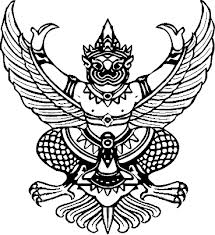 ที่ นศ 82001/	 						ที่ทำการองค์การบริหารส่วนตำบลหนองหงส์								อำเภอทุ่งสง นศ 80110	                                                                   วันที่.........เดือน........................... พ.ศ. ..............เรื่อง คำแนะนำให้แก้ไขปรับปรุงสภาพของสถานที่ประกอบกิจการ เรียน ................................................................................................... อ้างถึง ใบรับคำขออนุญาต/ต่ออายุใบอนุญาต เลขที่...............ลงวันที่.............เดือน.....................พ.ศ. ............. 		ตามที่ท่านได้ยื่นคำขอรับใบอนุญาต/ต่ออายุใบอนุญาตประกอบกิจการ................................... และองค์การบริหารส่วนตำบลหนองหงส์ ได้ออกใบรับคำขออนุญาต/ต่ออายุใบอนุญาตไว้ตามที่อ้างถึง นั้น 		เนื่องจากเจ้าพนักงานได้ตรวจสภาพด้านสุขลักษณะของสถานที่ เครื่องมือหรืออุปกรณ์ ระบบกำจัด หรือบำบัดของเสียและอื่นๆ ของสถานที่ประกอบกิจการของท่านแล้วพบว่ายังไม่ถูกต้อง ครบถ้วน ตามที่กำหนดไว้ใน ข้อกำหนดของท้องถิ่น ดังนี้ 			๑) ............................................................................................................................... 			2) ..............................................................................................................................			3)  ............................................................................................................................			4) ............................................................................................................................... 		ฉะนั้น จึงขอให้ท่านแก้ไขให้ถูกต้องและสมบูรณ์เพื่อเจ้าพนักงานท้องถิ่นจะได้ดำเนินการพิจารณาการ อนุญาตต่อไป 								ขอแสดงความนับถือ							(ลงชื่อ) ........................................... 								        (..........................................) 							ตำแหน่ง...........................................								   เจ้าพนักงานท้องถิ่นสำนักงานปลัดองค์การบริหารส่วนตำบลโทร. / โทรสาร 0 - 7584 - 5192www.nonghongs.go.th		             	    บันทึกข้อความ                                            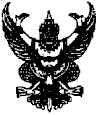 ส่วนราชการ……………………………………………………….……    โทร........................................................................ที่................................................................................ วันที่................เดือน..........................  พ.ศ.....................	                                                                                                                             เรื่อง	รายงานผลการตรวจสภาพของสถานที่ประกอบกิจการเพื่อประกอบการพิจารณาการอนุญาตเรียน	เจ้าพนักงานท้องถิ่น		ตามที่ราชการส่วนท้องถิ่นได้รับคำขอรับใบอนุญาตประกอบกิจการ.........................................และได้ออกใบรับคำขออนุญาต เลขที่...................ลงวันที่.........เดือน...................พ.ศ. .......... นั้น		จากการตรวจสภาพด้านสุขลักษณะของสถานที่ เครื่องมือหรืออุปกรณ์ ระบบกำจัดหรือบำบัดของเสียและอื่นๆ ของสถานที่ประกอบกิจการดังกล่าวแล้วพบว่าครบถ้วนถูกต้องตามที่กำหนดไว้ในข้อกำหนดของท้องถิ่น		 ไม่ครบ ดังนี้			๑) ...............................................................................................................................			๒) ...............................................................................................................................			๓) ...............................................................................................................................			๔) ...............................................................................................................................	ฉะนั้น จึงมีความเห็นว่า 	 สมควรอนุญาต				 สมควรอนุญาตโดยมีเงื่อนไขดังนี้					๑) .............................................................................................					๒) .............................................................................................					๓) .............................................................................................					๔) .............................................................................................				 ไม่สมควรอนุญาต		จึงเรียนมาเพื่อโปรดพิจารณา							(ลงชื่อ)								(............................................)							ตำแหน่ง..............................................					เจ้าพนักงานสาธารณสุข/ผู้ได้รับแต่งตั้งจากเจ้าพนักงานท้องถิ่นที่ นศ 82001/	 						ที่ทำการองค์การบริหารส่วนตำบลหนองหงส์								อำเภอทุ่งสง นศ 80110	                                                                   วันที่.........เดือน........................... พ.ศ. ..............เรื่อง 	แจ้งขยายเวลาการพิจารณาอนุญาตประกอบกิจการ.............................................................................เรียน	.............................................................................อ้างถึง 	ใบรับคำขออนุญาต เลขที่...................ลงวันที่.........เดือน...................พ.ศ. ..........สิ่งที่ส่งมาด้วย 	๑. ................................................................................................		๒. .................................................................................................		ตามที่ท่านได้ยื่นคำขอรับใบอนุญาตประกอบกิจการ.................................................................และราชการส่วนท้องถิ่นได้ออกใบรับคำขออนุญาตไว้ตามที่อ้างถึง นั้น		เนื่องจากมีเหตุจำเป็นที่เจ้าพนักงานท้องถิ่นไม่สามารถออกใบอนุญาตหรือยังไม่สามารถมีคำสั่งไม่อนุญาตได้ภายในเวลา ๓๐ วันนับแต่วันที่ได้รับคำขอดังกล่าวดังนี้		๑. ..................................................................................		๒. ...................................................................................		๓. ...................................................................................		ดังนั้น จึงขอแจ้งขยายเวลาการพิจารณาอนุญาตออกไปเป็นเวลา ๑๕ วันนับแต่วันที่...............และต้องขออภัย มา ณ โอกาสนี้ด้วย							     ขอแสดงความนับถือ						(ลงชื่อ)							(............................................)						ตำแหน่ง................................................						                เจ้าพนักงานท้องถิ่นสำนักงานปลัดองค์การบริหารส่วนตำบลโทร. / โทรสาร 0 - 7584 - 5192www.nonghongs.go.thที่ นศ 82001/	 						ที่ทำการองค์การบริหารส่วนตำบลหนองหงส์								อำเภอทุ่งสง นศ 80110	                                                                   วันที่.........เดือน........................... พ.ศ. ..............เรื่อง 	แจ้งการอนุญาตประกอบกิจการ.............................................................................................................เรียน 	.............................................................................อ้างถึง ใบรับคำขออนุญาต เลขที่...................ลงวันที่.........เดือน...................พ.ศ. ................		ตามที่ท่านได้ยื่นคำขอรับใบอนุญาตประกอบกิจการ.................................................................และราชการส่วนท้องถิ่นได้ออกใบรับคำขออนุญาตไว้ตามที่อ้างถึง นั้น		บัดนี้ เจ้าพนักงานท้องถิ่นได้พิจารณาออกใบอนุญาตให้แก่ท่านเรียบร้อยแล้ว จึงขอให้ท่านมาติดต่อขอรับใบอนุญาต ณ ที่ทำการองค์การบริหารส่วนตำบลหนองหงส์ ภายใน ๑๕ วันนับแต่วันได้รับหนังสือนี้		ทั้งนี้ หากท่านไม่สามารถมารับใบอนุญาตภายในระยะเวลาดังกล่าว กรุณาแจ้งให้เจ้าพนักงานท้องถิ่นทราบด้วย							     ขอแสดงความนับถือ						(ลงชื่อ)							(............................................)						ตำแหน่ง................................................						                เจ้าพนักงานท้องถิ่นสำนักงานปลัดองค์การบริหารส่วนตำบลโทร. / โทรสาร 0 - 7584 - 5192www.nonghongs.go.th					     ใบอนุญาต		   ประกอบกิจการ..................................................................เล่มที่..........เลขที่............./................		(๑) เจ้าพนักงานท้องถิ่นอนุญาตให้................................................ สัญชาติ..............................อยู่บ้านเลขที่.................หมู่ที่........ตำบล...........................อำเภอ..................... จังหวัด........................................หมายเลขโทรศัพท์...........................................		ชื่อสถานประกอบกิจการ............................................... ประเภท.............................................ตั้งอยู่เลขที่..............หมู่ที่........ตำบล.............................อำเภอ.........................จังหวัด........................................หมายเลขโทรศัพท์...........................................		อัตราค่าธรรมเนียมปีละ.....................บาท(................................................................) ตามใบเสร็จรับเงินเล่มที่...........เลขที่.................ลงวันที่............................................	(๒) ผู้รับใบอนุญาตต้องปฏิบัติให้ถูกต้อง ครบถ้วน ตามหลักเกณฑ์ วิธีการ และเงื่อนไขที่กำหนดในข้อบัญญัติ เรื่อง ควบคุมสถานที่จำหน่ายอาหารและสถานที่สะสมอาหาร พ.ศ.2562		(๓) หากปรากฏในภายหลังว่าการประกอบกิจการที่ได้รับอนุญาตนี้เป็นการขัดต่อกฎหมายอื่นที่เกี่ยวข้องโดยมิอาจแก้ไขได้ เจ้าพนักงานท้องถิ่นอาจพิจารณาให้เพิกถอนการอนุญาตนี้ได้		(๔) ผู้รับใบอนุญาตต้องปฏิบัติตามเงื่อนไขเฉพาะดังต่อไปนี้อีกด้วย คือ			๔.๑) ...........................................................................................................................			๔.2) ...........................................................................................................................			๔.3) ........................................................................................................................... 		(๕) ใบอนุญาตฉบับนี้ออกให้เมื่อวันที่............เดือน..................................พ.ศ. ............		(๖) ใบอนุญาตฉบับนี้สิ้นอายุวันที่.............เดือน..................................พ.ศ. .............							(ลงชื่อ)								(............................................)							ตำแหน่ง................................................								      เจ้าพนักงานท้องถิ่นคำเตือน 	(๑) ผู้รับใบอนุญาตต้องแสดงใบอนุญาตนี้ไว้โดยเปิดเผยและเห็นได้ง่าย ณ สถานที่ประกอบกิจการตลอดเวลาที่ประกอบกิจการ หากฝ่าฝืนมีโทษปรับไม่เกินห้าร้อยบาท	(๒) หากประสงค์จะประกอบกิจการในปีต่อไปต้องยื่นคำขอต่ออายุใบอนุญาตก่อนวันที่ใบอนุญาตสิ้นอายุ(มีต่อด้านหลัง)รายการต่ออายุใบอนุญาตและเสียค่าธรรมเนียมที่ นศ 82001/	 						ที่ทำการองค์การบริหารส่วนตำบลหนองหงส์								อำเภอทุ่งสง นศ 80110	                                                                   วันที่.........เดือน........................... พ.ศ. ..............เรื่อง 	คำสั่งไม่อนุญาตให้ประกอบกิจการเรียน 	.............................................................................อ้างถึง (๑) ใบรับคำขออนุญาต/ต่ออายุใบอนุญาต เลขที่............ ลงวันที่...........เดือน..................พ.ศ. .............	(๒) หนังสือแจ้งคำแนะนำให้แก้ไขปรับปรุงสภาพของสถานที่ประกอบกิจการ ที่........ ลว. ...................		ตามที่ท่านได้ยื่นคำขอรับใบอนุญาต/ต่ออายุใบอนุญาตประกอบกิจการ...................................และเจ้าพนักงานได้มีหนังสือแจ้งคำแนะนำให้ท่านแก้ไขปรับปรุงสภาพของสถานที่ประกอบกิจการให้ถูกต้อง ครบถ้วนตามที่กำหนดไว้ในข้อบัญญัติ เรื่อง ควบคุมสถานที่จำหน่ายอาหารและสถานที่สะสมอาหาร พ.ศ.2562ภายในเวลาที่กำหนด ตามที่อ้างถึงนั้น		จากการตรวจสอบปรากฏว่าท่านไม่สามารถแก้ไขปรับปรุงสภาพของสถานที่ประกอบกิจการให้ถูกต้องครบถ้วน ตามที่กำหนดไว้ในข้อบัญญัติ เรื่อง ควบคุมสถานที่จำหน่ายอาหารและสถานที่สะสมอาหาร พ.ศ.2562 ดังนี้						๑) ............................................................................................................................... 			2) ..............................................................................................................................			3)  ............................................................................................................................			4) ............................................................................................................................... 			5) ...............................................................................................................................		ดังนั้น อาศัยอำนาจตามมาตรา ๕๖ วรรคสอง แห่งพระราชบัญญัติการสาธารณสุข พ.ศ. ๒๕๓๕ เจ้าพนักงานท้องถิ่นจึงมีคำสั่งไม่ออกใบอนุญาตให้ท่านประกอบกิจการตามที่ได้ยื่นคำขอไว้		อนึ่ง หากท่านไม่พอใจคำสั่งนี้ ท่านมีสิทธิอุทธรณ์ต่อรัฐมนตรีว่าการกระทรวงสาธารณสุขได้ภายในสามสิบวันนับแต่วันทราบคำสั่งนี้		ทั้งนี้ การอุทธรณ์ไม่เป็นเหตุทุเลาการบังคับตามคำสั่ง เว้นแต่รัฐมนตรีจะเห็นสมควรให้มีการทุเลาการบังคับตามคำสั่งนั้นไว้ชั่วคราว								ขอแสดงความนับถือ							(ลงชื่อ) ........................................... 								        (..........................................) 							ตำแหน่ง...........................................								   เจ้าพนักงานท้องถิ่นสำนักงานปลัดองค์การบริหารส่วนตำบลโทร. / โทรสาร 0 - 7584 - 5192www.nonghongs.go.th                                           	 แบบคำขอแจ้ง			            จัดตั้งสถานที่จำหน่ายอาหารและสถานที่สะสมอาหารเขียนที่................................................................วันที่..............เดือน.............................. พ.ศ. ..........		เขียนที่................................................................ วันที่..............เดือน.............................. พ.ศ. .......... 		๑.ข้าพเจ้า......................................................... อายุ....................ปี สัญชาติ........................... โดย..........................................................................................................ผู้มีอำนาจลงนามแทนนิติบุคคลปรากฏ ตาม...................................................................................................................................................................... ที่อยู่เลขที่...........................หมู่ที่...............ตรอก/ซอย.........................................ถนน......................................... แขวง/ตำบล....................................................เขต/อำเภอ................................จังหวัด........................................ หมายเลขโทรศัพท์............................................................... ผู้ขอแจ้ง		๒.ชื่อสถานประกอบกิจการ................................................ประเภท..........................................มีพื้นที่.............ตารางเมตร ตั้งอยู่เลขที่..............หมู่ที่........ตำบล.......................อำเภอ.......................................จังหวัด..................................หมายเลขโทรศัพท์.....................................		๓. พร้อมคำขอนี้ข้าพเจ้าได้แนบเอกสารหลักฐานต่างๆ มาด้วยแล้วดังนี้		(๑) สำเนาบัตรประจำตัว (ประชาชน/ข้าราชการ/พนักงานรัฐวิสาหกิจ/อื่นๆระบุ...................)ของผู้แทนนิติบุคคลและผู้รับมอบอำนาจ(ถ้ามี)		(๒)สำเนาใบอนุญาตตามกฎหมายที่เกี่ยวข้อง ได้แก่...............................................................................................................................................................................................................................................		(๓) หลักฐานที่แสดงการเป็นผู้มีอำนาจลงนามแทนนิติบุคคลและใบมอบอำนาจ (ในกรณีที่มีการมอบอำนาจ)		(๔) สำเนาหนังสือรับรองการจดทะเบียนเป็นนิติบุคคล		(๕) เอกสารและหลักฐานอื่นๆ ตามที่ราชการส่วนท้องถิ่นประกาศกำหนด ได้แก่...................................................................................................................................................................................................		ขอรับรองว่าข้อความในคำขอนี้เป็นความจริงทุกประการ							(ลงชื่อ) .............................................. ผู้ขอแจ้ง							        (............................................)ส่วนของเจ้าหน้าที่ใบรับแจ้งชื่อสถานประกอบกิจการ................................................................ประเภท....................................................มีพื้นที่.............ตารางเมตร ตั้งอยู่เลขที่................หมู่ที่........ตำบล.............................อำเภอ................................จังหวัด..................................หมายเลขโทรศัพท์.....................................เลขที่............................ได้รับเรื่องเมื่อวันที่.............เดือน..........................พ.ศ. ..............ตรวจสอบแล้ว เอกสารหลักฐาน 	 ครบ				 ไม่ครบ ได้แก่ ................................................................................................................................................................................................................................................................................................................................................................................................................							 (ลงชื่อ) ...........................................							        (..........................................)					        ตำแหน่ง...........................................ส่วนของผู้แจ้งใบรับแจ้งชื่อสถานประกอบกิจการ..............................................................ประเภท..........................................................มีพื้นที่.............ตารางเมตร ตั้งอยู่เลขที่................หมู่ที่........ตำบล...........................อำเภอ................................จังหวัด..................................หมายเลขโทรศัพท์.....................................เลขที่............................ได้รับเรื่องเมื่อวันที่.............เดือน..........................พ.ศ. ..............ตรวจสอบแล้ว เอกสารหลักฐาน 	 ครบ				 ไม่ครบ ได้แก่ ................................................................................................................................................................................................................................................................................................................................................................................................................ 							(ลงชื่อ) ...........................................							        (..........................................)							ตำแหน่ง...........................................							            เจ้าพนักงานท้องถิ่นหนังสือรับรองการแจ้งจัดตั้งสถานที่จำหน่ายอาหารและสถานที่สะสมอาหารเล่มที่..........เลขที่............./................		(๑) เจ้าพนักงานท้องถิ่นออกหนังสือรับรองการแจ้งให้.............................................................สัญชาติ.......................อยู่บ้านเลขที่................หมู่ที่............ตำบล.........................อำเภอ....................................จังหวัด...............................หมายเลขโทรศัพท์.....................................		ชื่อสถานประกอบกิจการ........................ ประเภท..........................มีพื้นที่.............ตารางเมตรตั้งอยู่เลขที่..............หมู่ที่........ตำบล..........................อำเภอ..................จังหวัด..................................................หมายเลขโทรศัพท์.....................................		เสียค่าธรรมเนียมปีละ.........................บาท(..........................................) ตามใบเสร็จรับเงินเล่มที่...........เลขที่.................ลงวันที่............................................		(๒) ผู้รับหนังสือรับรองการแจ้งต้องปฏิบัติตามหลักเกณฑ์ วิธีการและเงื่อนไขที่กำหนดในข้อบัญญัติ เรื่อง ควบคุมสถานที่จำหน่ายอาหารและสถานที่สะสมอาหาร พ.ศ.2562 (๓) ผู้รับใบอนุญาตต้องปฏิบัติตามเงื่อนไขเฉพาะดังต่อไปนี้อีกด้วย คือ			๓.๑) .........................................................................................			๓.๒) .........................................................................................			๓.๓) .........................................................................................			๓.4) .........................................................................................		(๔) หนังสือรับรองการแจ้งฉบับนี้ออกให้เมื่อวันที่..........เดือน.........................พ.ศ. .................							(ลงชื่อ)								(............................................)							ตำแหน่ง................................................								       เจ้าพนักงานท้องถิ่นคำเตือน 	(๑) ผู้รับหนังสือรับรองการแจ้งต้องแสดงหนังสือรับรองการแจ้งนี้ไว้โดยเปิดเผยและเห็นได้ง่าย ณ สถานที่ประกอบกิจการตลอดเวลาที่ประกอบกิจการ หากฝ่าฝืนมีโทษปรับไม่เกิน ๕๐๐ บาท	(๒) ผู้รับหนังสือรับรองการแจ้งต้องเสียค่าธรรมเนียมต่อราชการส่วนท้องถิ่นทุกปีตามกำหนดเวลา หากฝ่าฝืนจะต้องเสียค่าปรับเพิ่มอีกร้อยละ ๒๐ ของค่าธรรมเนียมที่ค้างชำระ(มีต่อด้านหลัง)-2-รายการเสียค่าธรรมเนียมหนังสือรับรองการแจ้งลำดับที่ประเภทกิจการค่าธรรมเนียมฉบับละ(บาท/ปี)1ค่าธรรมเนียมสถานที่จำหน่ายอาหารและสถานที่สะสมอาหาร 1.1 ค่าธรรมเนียมการออกหนังสือรับรองการแจ้ง(๑) พื้นที่ประกอบการไม่เกิน 2๐ ตารางเมตร (2) พื้นที่ประกอบการเกิน 2๐ ตารางเมตร แต่ไม่เกิน 50 ตารางเมตร (3) พื้นที่ประกอบการเกิน 50 ตารางเมตร แต่ไม่เกิน 100 ตารางเมตร(4) พื้นที่ประกอบการเกิน 100 ตารางเมตร แต่ไม่เกิน ๑5๐ ตารางเมตร (5) พื้นที่ประกอบการเกิน ๑5๐ ตารางเมตร แต่ไม่เกิน ๒๐๐ ตารางเมตร2003005008001,0001.2 ค่าธรรมเนียมการออกใบอนุญาต(๑) พื้นที่ประกอบการเกิน 2๐0 ตารางเมตร แต่ไม่เกิน 250 ตารางเมตร(2) พื้นที่ประกอบการเกิน 250 ตารางเมตร แต่ไม่เกิน 300 ตารางเมตร (3) พื้นที่ประกอบการเกิน 300 ตารางเมตร แต่ไม่เกิน 350 ตารางเมตร(4) พื้นที่ประกอบการเกิน 350 ตารางเมตร แต่ไม่เกิน 40๐ ตารางเมตร    (5) พื้นที่ประกอบการเกิน 400 ตารางเมตร ขึ้นไป1,2001,5001,8002,0002,5002ใบแทนใบอนุญาตให้จัดตั้งสถานที่จำหน่ายอาหารหรือสถานที่สะสมอาหาร1003ใบแทนหนังสือรับรองการแจ้งให้จัดตั้งสถานที่จำหน่ายอาหารหรือสถานที่สะสมอาหาร50วัน/เดือน/ปีที่ออกใบอนุญาตวัน/เดือน/ปีที่สิ้นอายุใบอนุญาตใบเสร็จรับเงินใบเสร็จรับเงินใบเสร็จรับเงิน(ลงชื่อ)เจ้าพนักงานท้องถิ่นวัน/เดือน/ปีที่ออกใบอนุญาตวัน/เดือน/ปีที่สิ้นอายุใบอนุญาตเล่มที่เลขที่วัน/เดือน/ปี(ลงชื่อ)เจ้าพนักงานท้องถิ่นวัน/เดือน/ปีที่ชำระค่าธรรมเนียมใบเสร็จรับเงินใบเสร็จรับเงินใบเสร็จรับเงิน(ลงชื่อ)เจ้าพนักงานท้องถิ่นวัน/เดือน/ปีที่ชำระค่าธรรมเนียมเล่มที่เลขที่วัน/เดือน/ปี(ลงชื่อ)เจ้าพนักงานท้องถิ่น